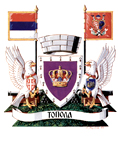 ИЗВЕШТАЈ О СПРОВЕДЕНОМ ПРОЦЕСУ  ЈАВНЕ РАСПРАВЕ НА НАЦРТ ОДЛУКЕ О БУЏЕТУ ОПШТИНЕ ТОПОЛА ЗА 2021. ГОДИНУ 	Дана: 02.11.2021. године		Увод Имајући у виду дa сe нajвeћи дeo буџeтских срeдстaвa прикупљa крoз нaплaту пoрeзa, локална управа треба грaђaнимa нa jeднoстaвaн и рaзумљив нaчин да пружи инфoрмaциje o прикупљaњу и трoшeњу тoг нoвцa. Поред тога, у складу са Законом о локалној самоуправи и Статутом општине Топола, предвиђено је обавезно спровођење јавне расправе о инвестиционом делу Одлуке о буџету ЈЛС, односно на Нацрт Одлуке о буџету.Одлука о буџету општине, један је од најважнијих докумената које израђује и усваја локална самоуправа. С обзиром на важност одлуке о начину трошења јавних средстава неопходно је да и грађани и грађанке узму учешћа и дају своје мишљење и предлоге како би она боље осликавала вољу становника наше општине и са тим циљем спроведен је процес јавне расправе о Нацрту одлуке о буџету општине Топола за 2021. годину. Како би се обезбедила потпуна транспарентост процеса и приказали начини и резултати укључивања јавности, неопходно је сачинити извештај о спроведеним консултацијама са грађанима и процесу јавне расправе, којим треба да буду обухваћене битне информације о спроведеним активностима и прикупљеним предлозима и мишљењима грађана. Извештај који је пред Вама представља сумарни преглед процеса, предложених приоритета и изабраних пројеката током процеса јавне расправе о Нацрту Одлуке о буџету за 2021. годину. И поред ограничења процеса и отежаног спровођења јавне расправе услед епидемије вируса Ковид 19, општина Топола је спровела процес јавне расправе и укључивања грађана у предлагање и изјашњавање о приоритетима за финансирање пројеката који би се нашли у предлогу Одлуке о буџету.Процес Процес јавне расправе о Нацрту одлуке о буџету за 2021. годину, заједно са консултацијама са грађанима и другим заинтересованим странама, спроведен је у периоду од 24. септембра до 02. новембра 2020. Активности током овог периода обухватиле су обjaвљивање позива о спровођењу консултација и јавне расправе на сајту oпштине и штампање плаката, затим објављивање упитника за грађане, привредне субјекте и удружења у електронској форми на званичној интернет страници Општине Топола, као и у штампаној форми доступној у јавним установама, и на крају, организацијом догађаја јаване расправе у циљу презентације Нацрта одлуке о буџету за 2021. годину и разматрању предлога добијених током процеса.Коришћени алати за укључивање грађана и трајање процеса консултацијаТоком процеса консултација коришћени су следећи алати за партиципацију грађана:Aнкета за грађанеКонуслације (упитници) са представницима пословне заједницеКонсултације (упитници) са представницима удружења.Догађај јавне расправе – отворени скуп за јавностПроцес у бројкама Током трајања процеса, анкетне листиће (упитнике) за грађане је било могуће преузети и попуњене предати на пет локација и то у: пријемној канцеларији Оптшинске управе, ПУ „Софија Ристић“, Културном центру, Туристичкој организацији, месним заједницама. Истовремено, електронска верзија упитника била је доступна на интернет страници општине Топола www.topola.rs . Током процеса је прикупљено је укупно 122 упитника, и то:               - електронским путем 77 одговора грађана- директном предајом попуњених упитника  на унапред одређеним локацијама 40 одговора- oд стране представника пословне заједнице, прикупљено је 3 упитника- од удружења је прикупљено 2 упитникаНа догађају јавне расправе било је присутно 10 учесника/ца, током које су разматрани предлози грађана и резултати анкете и пружене основне информације о пројектима који су се нашли у Нацрту Одлуке о буџету и који ће бити представљени члановима Општинског већа приликом разматрања Нацрта Одлуке о буџету, односно утврђивања Предлога Одлуке о буџету.Упитници за грађанеУпркос епидемиолошкој ситуацији и изборним процесом за локалне изборе 2020. године у Републици Србији, грађанима је дата могућност да се изјасне о предлозима ЈЛС о којима се дискутује последњих година и уједно је била дата могућност да дају своје предлоге пројеката који би се планирали за финансирање током наредне три године. За потребе консултација са грађанима а након тога за потребе спровођења јавне расправе, израђена је електронска верзија анкете која је могла да се попуни на званичној интернет страници општине Топола, док је штампана верзија анкете могла да се попуни и преда на неколико локација. Грађани су путем анкете могли да се одаберу један од понуђена четири пројекта и уједно су могли да изнесу своје предлоге пројеката, било инфраструктурних, односно капиталних пројеката или пројеката који не спадају у инфраструктурне пројекте али су од значаја за локалну заједниицу. Предлози за које су грађани могли да се определе и који су разматрани приликом израде буџета за 2021. годину, били су:Увођење нове водоводне линије у ОШ „КарађорђеРеконструкција крова на објекту забавиштаИзрада пројектно – техничке документације за реконструкцију и санацију зграде вртићаУређење школског простора оба објекта које користе ПУ у ТополиУ наставку, у делу сумарног приказа, биће детаљно приказани резултати спроведене анкете.Консултације са представнцима привредеУ процесу су учествовала три привредна субјекта који су предложили пројекте од значаја за локалну заједницу и уједно били у могућности да идентификују приоритетне области и предложе подстицајне мере за унапређење пословног окружења.Као приоритетни буџетски програми предложени од привредних субјеката су:саобраћај и саобраћајна инфраструктуралокални економски развој Као приоритетне привредне области у планирању буџета предложени су:ИндустријаТуризамКао мера од посебног значаја за стварање бољих услова за пословање у општини Топола предложено је:Смањење порескх и таксених оптерећења компанијама и предузетницимаУвођење нових мера у политици запошљавања (субвенционисање радне снаге кроз обезбеђивање буџетских средстава за ново запошљавање и исплате дела зараде)Проширивање броја и висине подстицаја из буџета општине намењених компанијама и предузетницима на територији општине Топола, као и додела бесплатног земљишта компанијама и предузетницима на територији општине ТополаОбезбеђивање средстава за подршку промотивним и маркетиншким активностима компанија и предузетника са територије општине Топола.Консултације са представницима удружењаУ процесу су учествовала два удружења која су предложила конкретне пројкте који спадају у област „Друштвене бриге о деци“ и то су пројекат „Унапређење услуге Помоћ у кући за децу логопедским третманима“  и пројекат „Мултисензорна соба- подршка деци са сметњама у развоју  и другим тешкоћама  кроз сензорну интеграцију и психомоторику“. Детаљније у предложеним пројектима можете погледати у наставку извештаја у сумарном прегледу предлога.Догађај јавне расправе – отворени скуп за јавностДана 02.11.2020. у просторијама Скупштине општине Топола одржан је догађај јавне расправе о Нацрту одлуке о буџету за 2021. годину. На јавној расправи су присуствовали представници општине Ариље и представници јавних установа и грађани. Иако због ванредне ситуације и епидемиолошких мера узрокованих Ковидом - 19 није било могуће организовати већи скуп, учесници су расправљали о пројектима који су предложени од стране грађана и могућностима да се поједини од предлога финансирају буџетским средствима. Презентован је Нацрт Одлуке о буџету и то путем израђеног Грађанског водича кроз Нацрт одлуке о буџету како би се јасније представили планови општине у реализацији инфраструктурних пројеката, као и пројеката који су од значаја за локалну заједницу. Током трајања јавне расправе вођен је записник који је објављен и може се наћи на званичној страници општине Ариље. Јавној расправи су присуствовали:Игор Петровић, председнк општне ТополаМилица Станишић, начелница, Општинска управа општине ТополаЈасна Миљковић, Одељење за буџет Општинске управе ТополаМаргарета Живановић, Општнска управа ТополаДрагана Радивојевић, Општинска управа ТополаМарија Лазаревић, насеље ЛиповицаДејан Пантић, насеље ШумеДејан Манојловић, насеље КрћевацНовица Ђоковић, насеље Доља ШаторњаАлександара Милошевић Бугојевић, БожурњаСумарни преглед предлога током процеса  У овом делу биће приказани одговори и опредељење грађана за приоритетне пројекте, као и предлози пројеката које грађани сматрају битним за локалну заједницу, а који ће бити разматрани приликом израде буџета за 2021. годину.Што се тиче ПОЛА (мушки/женски) грађанства које је учествовало у анкети незнатно вeће учешће су имале особе женског пола од мушког пола. Од 109 одговора на питање Пол,  одговорило је 53 жена, а 46 одговора дали су мушкарци.Одговор на ВАШЕ ГОДИНЕ: од 67 грађана/ки који су дали одговоре путем електронске анкете, највише одговора дала је популација старости од 30 до 40 година, док је популација која је попунила анкету у штампаној форми била подједнако заступљена, популација од 17 до 72. године. Буџетски приоритети општине Топола за 2021.годинуПриказ одговора грађана у односу на дате буџетске приоритете општине Топола за 2021.годину:На основу обрађених 117 попуњена упитника од стране грађана, редослед приоритених пројеката је следећи:1. Увођење нове водоводне линије у ОШ „Карађорђе“, 37 односно 31,62% одговора;2. Уређење школског простора оба објекта које користи ПУ у Тополи, 34 односно 29,06% одговора3.  Реконструкција крова на објекту забавишта са 29, односно 24,78% одговора;4. Израда Пројектно - техничке документације за реконструкцију и санацију зграде вртића, 17 односно 14,53% одговора; Приказ инфрaструктурних пројеката предложених од грађана:Поред изјашњавања за приоритетне пројекате, 55 грађана/ки је предложило конкретне пројекте. У наставку извештаја дат је приказ предлога пројеката који су предложени више пута, или су по свом обиму обухватали више ужих пројеката и специфичних проблема.Предлози грађана добијени путем попуњених штампаних листића:Предлози пројеката од интереса за локалну заједницу  У анкети је било предлога пројеката који су од интереса за локалну заједницу, и то:Предлози привредних субјекатаУ процесу консултација су учествовала три привредна субјекта који су предложили пројекте од значаја за локалну заједницу као и мере за стварање бољих услова за пословање, и то:1. Пројекат „Реконструкција пута означеног у Катастру на катастарској парцели бр. 2341 КО ВИНЧА“. Цела деоница је у изузетно лошем стању при чему на овој деоници саобраћајнице послује већи део привредних субјеката и пољопривредника. Циљ предложеног пројекта је реконструкција пута како би се обезбедило, на дужи временски период, боље, успешније и сигурније обављање делатности привредних субјеката.2. Пројекат „Save and Help“. На територији Општне дуго није улагано у привреду и никаква помоћ од стране општине није долазила. Као самостално предузеће које послује годинама, стално имамо проблем са финансијама тј. са валутама плаћања које се протежу од 60 до 120 дана и самим тим долазимо у проблем када се ради о исплатама добављачима, плата, доприноса и трошкова одржавања возила. Такође, у жељи проширења пословања и улагања у опрему потребно је уложити додатна средства или се задужити код пословних банака. Пројекат подразумева оснивање посебног фонда општине где би сваки предузетник или правно лице са територије општине месечно уплаћивао одређени износ новца у фонд (као код штедње). У случају да дође до раскорака са финансијама или потребе за проширењем посла, привредни субјекти би аплицирали код фонда за одређена средства као помоћ привреди док би општина издвојила додатна стредства као помоћ привреди. Циљ оваквог пројекта је развој домаћих предузећа са територије општине, већа запосленост, сигурније пословање. Република Србије има свој Фонд  за развој преко којег финансира кредите различитих лнија, износа средстава и бесповратних средстава при чему се у већини случајева одобри мали број кредита док се већи број не узме у обзир или истекне конкурс, тако да већина не стигне да прикупи документацију и учествује на конкурсу или не добије средства. Предложени пројекат би се реализовао само на територији општине Топола на којем би учествовали само привредни субјекти са наше опптине и било би лакше и ефикасније аплицирати за средства.  Пројекат би се рализовао у оквиру буџетског програма Локални економски развој. 3. Пројекат „Уређење пешачко - бициклистичке стазе у дужини од 1200 метара од Камењака до Стрмова“, (регионални пут Топола – Аранђеловац, стари пут преко Липовца). Специфичан проблем је немогућност да се до Тополе иде пешке или бисиклом. Наведеним путем према школи креће се око 30 ученика. Због близне граду, пензионери, деца и бисиклисти су заинтересовани за тај део пута. Доста људи иде пешке како би користило градски базен. Услед великих и оштрих кривина и прометног саобраћаја безбедност пешака и бициклиста је угрожена. Циљ је да се омогући деци, ђацима, бисиклистима, туристима да се безбедно крећу наведеним делом пута и да се развија тај део Тополе. Предлози удружењаУ консултацијама је учествовало два удружења и у наставку следе њихови предлози пројеката:1. Пројекат „Унапређење услуге Помоћ у кући за децу логопедским третманима“. Услуга ПУК за децу са сметњама реализује се од 2011. године, протеклог периода сусретали смо се са све више деце која имају тешкоће у говору, остварена је сарадња са члановима интерресорне комисије и уочен овај проблем. Деца и родитељи су добијали и добијају  предлог  од Интерресорне комисије (састав тима –доктор, педагог и психолог) за логопедске третмане за Крагујевац и друге градове, у просеку свако друго дете које пролази комисију имало би потребу за логопедским третманима. У Општини Топола нема запосленог логопеда за пружање те услуге. Општина сноси трошкове превоза детета и пратиоца као и трошкове третмана у наведеној школи.Ангажовање Логопеда од 50 до 100% радног времена у оквиру услуге Помоћ у кући за децу са сметњама у развоју и њихове породице. Осим деце из услуге, услугу би користила сва деца на предлог Интерресорне комисије. За реализацију пројекта неопходно је обезбедити простор и материјале за рад поред стручног радника(Логопеда)Општи циљ пројекта је развој говора код деце, превазилажење актуелних тешкоћа на говорном плану  што индиректно утиче и на превазилажење тешкоћа на психолошком плану и плану социјализације, које деца последично  имају обзиром на проблем говора. Циљ пројекта је и доступност логопедских третмана у Тополи за сву децу којој су третмани потребни, смањење трошкова за родитеље, уштеда времена. База података са бројем деце са говорним поремећајима. Циљна група су сва деца којој су потребни логопедски третмани и њихови родитељи.Предложени пројекат припада области Друштвена брига о деци.2. Пројекат „Мултисензорна соба- подршка деци са сметњама у развоју  и другим тешкоћама  кроз сензорну интеграцију и психомоторику“. Деци са сметњама у развоју али и осталим тешкоћама (у учењу, читању, говору, понашању, деци у стању трауме и кризе итд.) је неопходан читав сет активности да би одржали и унапредили своје вештине и способности. Савремени трендови у  рехабилитацији намећу потребу да се у третман уведу новине, коришћење модерне технологије, осавремењивање и модернизовање активности. Удружење ''Загрљај'' већ дуги низ година није успевало да набави нека од савремених дидактичких средстава а број деце којима би била од користи- је у порасту.  Мултисензорна соба је изузетно погодно  (ре)хабилитацијско и терапеутско средство стимулације психофизичких и когнитивних способности, побољшања исхода у академским способностима, у говорно-језичком, емоционалном и социјалном развоју и промени негативних облика понашања.  Актуелно, деца којој је потребна додатна подршка бивају упућена од стране Интрерресорне комисије  на третмане у сензорну собу у Крагујевацу, удаљеном око 40 км од Тополе. Многи родитељи  одустају од одвођења деце на третмане због недостатка времена, трошкова пута, немогућности да родитељи одсуствују с посла, чиме деца бивају ускраћена за неопходан третман.Кључна активност за реализацију пројекта је набавка нових дидактичких средстава, ради осавремењивања процеса рада и побољшања квалитета рада. Планирана је набавка савремених средстава за рад са корисницима - мултисензорне собе која ће бити опремљена сензорним  елементима и опремом за психомоторну стимулацију , едукацију и реедукацију. Постоји неколико добављача опреме за сензорну собу што је послужило као оквир и оријентир за планирање неопходне опреме и пројекцију буџета. У Мултисензорну собу ће користити сва деца из општине Топола којима од надлежних служби буде индикован психолоши/дефектолошки  третман као подршка развоју.Разматрање предлогаПредлози који су добили највбише гласова:1. Увођење нове водоводне линије у ОШ „Карађорђе“, 37 односно 31,62% одговора;2. Уређење школског простора оба објекта које користи ПУ у Тополи, 34 односно 29,06% одговора3.  Реконструкција крова на објекту забавишта са 29, односно 24,78% одговора;4. Израда Пројектно - техничке документације за реконструкцију и санацију зграде вртића, 17 односно 14,53% одговора; Прихваћени предлози и пројекти (инфраструктурни):Приихваћени предлози пројеката од интереса за локалну заједницу:Даљи кораци Општина Топола ће приликом утвђивања Предлога Одлуке о буџету и приликом расправе у Скупштини општине, размотрити предлоге грађана и у оквирима расположивих средстава и уз поштовање буџетског календара дефинисаног Законом о буџетском систему Републике Србије допунити Нацрт одлуке о буџету за 2021. годину у складу са предлозима грађана. Уколико неки од предлога не буде уврштен у Предлог одлуке о буџету услед поменутих ограничења, општина Топола ће их изнова размотрити у наредном буџетском циклусу. Информације о начину у резултатима спроведене јавне расправе, као и израђена буџетска документа, можете погледати на интернет страници Општине Топола https://topola.rs/За додатне информације о предметном извештају можете се обратити на мејл адресу: jasnamiljkovic@topola.com Захваљујемо се свима који су учествовали у процесу јавне расправе,Ваша Општина ТополаОПШТИНА ТОПОЛА34310 Топола, Булевар Краља Александра I бр.9Телефони:+381 (0) 34 6811 008 – централа+381 (0) 34 6811 017 – председник општине+381 (0) 34 6811 607 – заменик председника општинеФакс: +381 (0) 34 6811 771е-mail: predsednik@topola.com www.topola.rsТекући рачун код: Управа за трезор Топола : 840-135640-26ТополаОпштинска управаДатумВаш знакНаш знакСл./2020-03Буџетски приоритетБрој позитивних одговора у попуњеним упитницима% од укупног броја попуњених упитника (117)Увођење нове водоводне линије у ОШ „Карађорђе“3731,62%Реконструкција крова на објекту забавишта2924,78%Израда Пројектно - техничке документације за реконструкцију и санацију зграде вртића1714,53%Уређење школског простора оба објекта које користи ПУ у Тополи3429,06%Назив пројектаОбразложење предложеног пројекта од стране грађана који су попунили упитникИзрада пројектно – техничке документације за реконструкцију и доградњу сеоског водовода Јарменовци – Шаторња. Постојећи сеоски водовод Јарменовци – Шаторња изграђен је 90-их година. Водовод је тада рађен по пројекту реконструкције водовода рађеног 50-их година прошлог века за потребе снабдевања објеката тзв. „Огледног центра Горља Јасеница“. Водовод снабдева око 700 домаћинстава у селима Јарменовци, Манакловци, Горња и Доња Шаторња. Објекат водововода никад није завршен по пројекту реконструкције. Све до 2013. године водовод није експлоатисан нити одржаван на одговоарајући начин. Те 2013. годне основана су два удружења корисника сеоског водовода, и то: „Извор вода Студена“ – Доња Шаторња и „Врело“ – Јарменовци. Сви пројекти реконструкције из 90-их су изгубљени и склоњени. Нема их у архививама МЗ, ЈСКП Топола и Општине. Главни цевовод је дужине око 15км изведен од ПВЦ цеви 600/14/12,5 цм. које су дотрајале и учестало пуцају. Нису изведени пројектом предвиђени резервоари 2х200м3, тако да не постоји никаква резерва воде. То изазива несташицу воде у сушним периодима код корисника изнад 300мнв. Водоводом сеснабдева 2000-2500 становника, предузећа и радње на територији ових села. Реконструкцијом цевовода и изградњом РЕЗЕРВОАРА, трајно би се у наредних 50година решило снабдевање водом ових села. Изградњом резервоара већег капацитета нпр 500м3, на систем би се могло прикључити и село Блазнава које нема квалитетно решено снабдевање водом , и поред тога што је за њихов постојећи водовод у претходном периоду потрошено око 400 000, 00 евра.Израда Пројектно техничке документације за изградњуканализације у селима "ГорњеЈасенице" (Гуришевци,Војковци,Јарменовци,Манајловци, ДоњаТрешњевица, Горња и ДоњаШаторња, и Блазнава)Овај предлог је директно повезан и наслоњен на предходни. Села Горње Јасенице су најлепши предели општине Топола. Изградњом канализације у складу са прописима и стандардима, Топола би била једна од ретких општина Србије, која би имала решену канализацију на сеоском подручју дела своје територије. Овде је битно нагласити да је рељеф подручја (села) идеалан за изградњу канализације гравитационог типа. Горњи ток реке Јасенице и њене притоке у том делу би биле заштићене од загађења. Главни колектор би се завршавао у селу Блазнава до Мослошева где би се изградио погон за пречишћавање отпадне воде. Трајним решењем водоснабдевања и одвода отпадних вода, знатно би се подигао потенцијал наведених села за развој сеоског туризма, подигла вредност земљишта, унапређење пољопривредне производње, задржавање младих на селу и тсл.Простор преко пута полицијцке станице у власништву ОШ „Карађорђе“ се може уредити како би се користио и за културне манифестације.Простор је од 300м2 и потребно је санирати и осигурати зидове који окружују простор; изградити тоалет и свлачионицу. Летња бина – монтажна би могла да се нсталира на локацији и да служи за: Фестивал Дуо драме, мање наступе КУД-а, презентације, школске активности, за потребе „Опленачке бербе“, промоције локалних производа, разне радионице, пројекције цртаних филмова недељом ујутру и сл. Реализацијом овог пројекта Општина Топлоа добја летњу бину и могућност прилива новца у општински буџет. Такође, центар града би био лепши за још једну знаменитост коју би туристи могли да посете. Општина би могла да уведе неколко нових радних места. Корист мају жиељи Тополе, општиснки буџет, култура, основна и средња школа, мали и велики произвођачи, деца.Поплочавање главних тротоара у самом центру града или евентуално асфалтирање изнова.Тренутно стање је веома лоше. Кружни ток код НИС-ове пумпе или авиона.Бољи проток саобраћаја, мање саобраћајних незгода у тим деловима града.Асфалтирати пут у Клоки код игралишта.Пут није реконструисан 30 година и у веома лошем је стању.Изградња игралишта за децу Не постоји игралиште на коме би се деца дружила и играла. Оно што је изграђено у оквиру ПУ је мало и недовољно.Реконструкција (поплочавање) тротоара у главним улицама. Врло је лоше стање. Пут од цркве у Загорици до Тополе.Више од 5 година се чека на пут у Гају. Отежано је ићи превозом и пешке. Реконструкција сеоског пута у Јунковцу и улична расвета (доњи крај – од репетитора до Буџић краја)Пут је доста оштећен, стар је 20. година. Превише рупа, пукотина и улегнућа у асфалту што отежава кретање возила и утиче на безбедност. Услед јаких киша и невремена у јаругама настају потоци и зливају се на пут.Што се тиче осветљења, постављене су уличне лампе али нису прикључене што доста отежава кретање због недовољне видљивости током ноћи. Овиме би се побољшали услови мештана Јунковца и посебно родитеља који тим путем воде децу у школу и повећала би се безбедност свих учесника у саобраћају.Изградња пешачке зоне у улици Краљице Марије и делом улице Бул. краља АлександраДобио би се простор који заједно са тргом где ми и млади и старији суграђани могли да се шетају, деца да возе бцикле, ролере ... односно, простор где би могло да се проведе слободно време. Сви грађани Тополе би имали користи.Реконструкција канализационе мреже у ОШ „Карађорђе“Проблем је у мокрим чворовима у павиљону и на вертикали по спратовима. Постоје оштећења на цевима, не отиче вода, поједине цеви цуре, осећа се непријатан мирис. Циљна група су ученици, радници школе и посредно родитељи. Добија се чисто и здраво окружење за нашу децу која похађају наставу у школи. Корист имају сва деца, родитељи и радници школе.Реконструкција Дома здравља „Свети Ђорђе“Објекат прокишњава. Користи имају запослени као и сви грађани који користе услуге дома здравља.Изградња водовода у МЗ Бор (једино приградско насеље које нема воду)На подручју МЗ Бор има 60 домаћинстава који немају воду већ се служе из личних бунара, а та вода није хлорисана а самим тим ни сигурна за употребу поготово што иста МЗнема фекалну канализацију већ су поред бунара са пијаћом водом фактички и септичке јаме које су пропусне, а самим тим кроз земљу може доћи до контакта фекалија са водом. У прошлој години о кутији у холу општине која је била постављена са истим циљем 90 процената попуњених листића се односило на овај пројекат али исти није узет ни у шире разматрање. Користи имају сви житељи насеља. Реконструкција и уређење спортског терена у В.Тополи (фудбалског игралишта, балон сале, трибина, свлачионице, паркинга и околине-посећи растиње и редовно косити траву).Тренутно стање је поражавајуће и за домаће спортисте и за госте који дођу у Тополу. Уређењем би се створили нормални услови за редовне тренинге и такмичења. Циљна група:сви спортисти Тополе, деца, родитељи, љубитељи спорта.Реконструкција зграде Културногцентра у Тополи.Реконструкцијом зграде решио би се проблем дугогодишњег прокишњавања зграде и допринело би се енергетској ефикасности, односно смањили би се расходи за текуће поправке и одржавање као и стални трошкови -грејање. Објекат је од општег интереса који би имао вишеструку намену,за културне манифестације, свечаности и сл.Поред зграде предшколске установе, потребно је средити и део ове установе где су млађа деца (тзв. жута соба) и просторију поред ње.Објекат је у јако лошем стању и зато треба извршити санацију крова. Користи имају запослени као и деца.Увођење нове водоводне линије (један део) у ул. Кнеза Александра Карађорђевића. Овај део није рађен и ту су још увек азбестне цеви. Превасходни разлог је здравље житеља.Реконструкција сточне пијаце у НаталинцимаПривремено истекла дозвола. Асфалтирање, интернет, дезинфекционе баријере. Једина регистрована сточна пијаца у Шумадијском округу. Добит за буџет општине и МЗ Наталинци, одакле се финансирају радови у Наталинцима.Асфалтирање и уређење платоа испред Дома културе у Горњој ТрнавиПростор испред зграде Дома културе у којој се налази канцеларија Месне заједнице, свлачионице ФК "Горња Трнава" и сала будећег стонотениског клуба је виднозапуштен, обрастао у коров и велики део камене подлоге је зарастао у траву. И поред труда мештана и сређивања простора и даље немамо трајно решење. Предлажемо да се простор уреди и подлога асфалтира. Овај простор се налази у центру села који користе и мештани који долазе у месну канцеларију али и мештани других насеља. Користи од предложеног пројекта су следећи: уређење јавне површине који користе многи људи, подстицање младих да више користе зграду Дома културе за окупљања, село ће добити паркинг који потребан због људи који долазе у месну канцеларију и фудбалски клуб, трајно истребљење корова и змија који се ту налазе.Завршетак асвалтирања пута загробље "Главица" у Шаторњи.Асвалтирано је око 300м. пута . Остало је још око 500м. Тај део се сваке године насипа неколико пута, јер вода после киша однесе ситни камен са коловоза. Велики бројстановника често користи тај пут. Смањују се трошковиодржавања пута. Обезбеђује се стални и олакшан приступгробљу возилима.Пробијање и уређење старог атарског пута који спаја пут преколокве и иде преко Радоњића брдадолази до реке Раславице и спајасе са путем за засеок Арнаути.Пут је годинама непроходан. Зарастао је у шипражје и багрем. Врзине су га у потпуности склопиле. Прилаз до великог броја парцела је онемогућен. Власници користе алтернативне пролазе и прилазе прелазећи преко парцела. То изазива честе сукобе и свађе. Омогућио би се долазак до парцела. Олакшала би се благовремена обрада. Реновирање зграде биоскопаЗа потребе културног садржаја потребан је адекватан и пристојан простор са грејањем. Сви грађани а посебно млади би мали користи. Такође, обезбедити честе пројекције филмова.Изградња азила за псеВелик проблем са псима луталицама. На овај начин би се повећала безбедност грађана Тополе.Уредити простор у центру с. Клока и паркић за децу;Теретана на отвореном (плац иза фудбалског терена Борац у Клоки)Спајање Клоке са Башном – Церовцем - РатаримаПостављање макадама, асфалтирање простора спред црквене порте. Корист свих мештана Клоке и наведених места.Улична расвета у Клоки дуж главног путаАсвалтирање пута до Наталинаца поред језера, пута повише игралишта-500 мОвим путем поред мештана Клоке пролазе и мештани с.Рајковац, Маскар, Белосавци и Рабровац, Јеленац, Јагњило. Поново отворити амбуланту КлокиВодовод у селу КлокаРеконструкција електричне мреже у селу Клока - засеок ВрановоРеновирање Дома културе у с.КлокаОбјекат у врло лошем стању, уништена фасада, без струје, воде. Објекат може да прими до 500 људи. Може се користити за различите културне садржаје и манифестације а може се давати у закуп.Назив пројектаПодршка од стране грађана који су попунили упитникПродужени боравак у ОШ „Карађорђе“Велики број родитеља који ради није у могућности да чува децу. Уређење и порибњавање језера у Тополи.Превасходно због развоја туризма и у циљу спречавања крађе рибе.Контрола непрописног паркирањаВелики проблем је паркирање на тротоарима јер пешаци не могу да се нормално крећу. Такође, безбедност пешака би била већа јер се не би кретали улицом.Израдити план асфалтирања путева по приоритетима и да се истакне јавно. Комисија да изради план асфалтирања путева у наредним годинама по приоритетима, како би грађани имали увид и знали да ли ће и када ће се одређени путеви асфалтирати јер из године у годину се житељи одређених места надају да ће се путеви реконструисати а до реализације не долази.Постављање саобраћајног знака на лакат кривини у селу Жабаре.У селу Жабаре на главном путу који пролази кроз  село (пут ка Вишевици), постоји у центру села екстремна лакат кривина, на којој се због лоше обележености дешава велики број удеса, чак са смртим исходима. Потребно је поставити саобраћајно огледало (и евентуално лежеће полицајце) да би се повећала видљивост наилазећег саобраћаја и смањио број удеса и тако повећала безбедност не само за мештане Жабара већ и за све који се крећу овим делом пута.Креирање и спровођење популационе политикеОпштина Топола се налази у незавидној ситуацији када је реч о демографским трендовима. Пре свега опадање броја становника, урушена старосно – полна пирамида, зразито низак наталитет (4,5 промила), стопа укупног фертилитета (број деце по жени у старости 15 – 49 година износи 0,9 промила за нашу општину, док овај параметар треба да износ 2,1 дете. Општна бележи негативне трендове по питању морталитета и миграција. Такође, структура становништва је исто забрињавајућа. На територији општине, према попису из 2011. године, више од 50% становништва има завршену само основну школу или непотпуно основно образовање. Предлог је да се издвоји више средстава из буџета како би се кренуло са активнијим спровођењем популационе политике. Циљна група је целокупно становништво наше општине.Отварање галеријског простора у ТополиКасарна / среска кућа. Подизање културног садржајаВраћање аутобуске линије Клока – БеоградОтворити амбуланту у селу КлокаУредити извориште у Вранову, с. КлокаПобољшање услова рада у дечјем диспанзеру у ТополиНедостатак опреме. Користи за запослене и за децу.Редно бројНазив предлогаЗашто је пројекат прихваћенЗашто пројекат није прихваћен1Увођење нове водоводне мреже у ОШ „Карађорђе“Због великог интересовања мештана општине, нарочито популације 30-40 година старости чија деца похађају школу2Уређење школског простора оба објекта које користи ПУ у ТополиЗбог великог интересовања мештана општине, нарочито популације чија деца бораве у ПУ3Реконструкција крова на објекту забавиштаЗбог великог интересовања мештана општине, нарочито популације чија деца бораве у ПУ4Израда Пројектно - техничке документације за реконструкцију и санацију зграде вртићаПТД је основа за даље инвестирање у објекат Редно бројНазив предлогаЗашто је пројекат прихваћенЗашто пројекат није прихваћен1Асфалтирање путева и улицаЗбог великог интересовања мештана 2Креирање и спровођење популационе политикеОпштина Топола издваја значајна средства и учествује у суфинансирању у спровођењу мера заједно са Републиком, поред локалног учешћа увек аплицирамо и код Министарства за значајна средства